ООО «Коммунальные электрические сети Оренбуржья»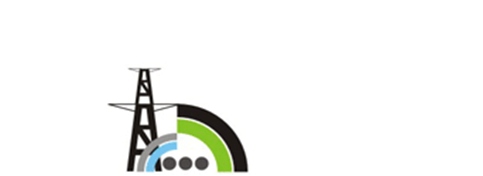 ООО «КЭС Оренбуржья»Россия, Оренбургская область, 460019, г. Оренбург, ул. Привольная, 41тел. 8 (3532) 67-71-10e-mail: komunsetioren@rambler.ruИНН 5609085063/КПП560901001, ОГРН 1125658012138, р/сч №40702810900000002550  в ОАО «Банк ОренбурПланразмещения заказов на поставки товаров, выполнение работ, оказание услуг для нужд ООО «Коммунальные электрические сети Оренбуржья»2015 г.Генеральный директор       ________________________      Макаров Ю. В.                                                        Дата утверждения: «_____»________________ 20____г.                                      (должность)                                                                  (подпись)                                                (Ф.И.О.)                                                                           М.П.Наименование заказчикаОбщество с ограниченной ответственностью «Коммунальные электрические сети оренбуржья»Юридический адрес, телефон, e-mail заказчика460019, г. Оренбург, ул. Привольная, д 41, тел.: 8(3532) 67-71-10, e-mail: komunsetioren@rambler.ruИНН5609085063КПП560901001ОКТМО53701000№ОКВЭДУсловия контрактаУсловия контрактаУсловия контрактаУсловия контрактаУсловия контрактаУсловия контрактаУсловия контрактаУсловия контрактаУсловия контрактаУсловия контрактаУсловия контрактаУсловия контрактаСпособ размещения закупкиЭлектронная форма Да/нет№ОКВЭД   ОКДППредмет договораМинимально необходимые требования, предъявляемые к закупаемым товарам (работам, услугам)Ед. измеренияЕд. измеренияКоличество (объем)Регион поставки товаровРегион поставки товаровСведения о начальной (максимальной) цене договора (цене лота), рубГрафик осуществления процедур закупкиГрафик осуществления процедур закупкиУсловия закупкиСпособ размещения закупкиЭлектронная форма Да/нет№ОКВЭД   ОКДППредмет договораМинимально необходимые требования, предъявляемые к закупаемым товарам (работам, услугам)ОКЕИНаименованиеКоличество (объем)ОКТМОНаименованиеСведения о начальной (максимальной) цене договора (цене лота), рубПланируемая дата или период размещения извещения о закупке (мес., год)Срок исполнения договора (мес., год)Условия закупкиСпособ размещения закупкиЭлектронная форма Да/нет12345678910111213141516140.10.53100000Поставка провода СИП-4 4х35Соответствие действующим ГОСТ и ТУ для данного вида продукции008Км0,553701000Оренбург, Оренбургская область87 000, 00 с НДСФевраль 201515 марта 20151. Отсрочка платежа-30 дней2. Доставка до складаЗПнет240.10.53100000Поставка провода СИП-4 4х50Соответствие действующим ГОСТ и ТУ для данного вида продукции008Км2,053701000Оренбург, Оренбургская область475 000, 00 с НДСФевраль 201515 марта 20151. Отсрочка платежа-30 дней2. Доставка до складаЗПнет340.10.53100000Поставка провода СИП-4 4х70Соответствие действующим ГОСТ и ТУ для данного вида продукции008Км0,553701000Оренбург, Оренбургская область187 000,00 с НДСФевраль 201515 марта 20151. Отсрочка платежа-30 дней2. Доставка до складаЗПнет440.10.53100000Поставка зажимов анкерных ЗАН 16-35/1000Соответствие действующим ГОСТ и ТУ для данного вида продукции796Шт5053701000Оренбург, Оренбургская область23 500, 00 с НДСФевраль 201515 марта 20151. Отсрочка платежа-30 дней2. Доставка до складаЗПнет540.10.53100000Поставка зажимов анкерных ЗАН50-70/1500Соответствие действующим ГОСТ и ТУ для данного вида продукции796Шт7053701000Оренбург, Оренбургская область35 500, 00 с НДСФевраль 201515 марта 20151. Отсрочка платежа-30 дней2. Доставка до складаЗПнет640.10.53100000Поставка зажимов анкерных ЗАН70-95/2200Соответствие действующим ГОСТ и ТУ для данного вида продукции796Шт3053701000Оренбург, Оренбургская область25 000, 00 с НДСФевраль 201515 марта 20151. Отсрочка платежа-30 дней2. Доставка до складаЗПнет740.10.53100000Поставка зажимов ответви тельных ЗОИ 16-95/2,5  35Соответствие действующим ГОСТ и ТУ для данного вида продукции796Шт5053701000Оренбург, Оренбургская область10 000, 00 с НДСФевраль 201515 марта 20151. Отсрочка платежа-30 дней2. Доставка до складаЗПнет840.10.53100000Поставка зажимов ответви тельных ЗОИ 25- 95/25 95Соответствие действующим ГОСТ и ТУ для данного вида продукции796Шт7653701000Оренбург, Оренбургская область25 500, 00Февраль 201515 марта 20151. Отсрочка платежа-30 дней2. Доставка до складаЗПнет940.10.53100000Поставка кронштейнов анкерных КАМ-4000Соответствие действующим ГОСТ и ТУ для данного вида продукции796Шт7753701000Оренбург, Оренбургская область25 600, 00 с НДСФевраль 201515 марта 20151. Отсрочка платежа-30 дней2. Доставка до складаЗПнет1040.10.53100000Поставка Комплектов промежуточных под (IEK)Соответствие действующим ГОСТ и ТУ для данного вида продукции796Шт7253701000Оренбург, Оренбургская область41 500, 00 с НДСФевраль 201515 марта 20151. Отсрочка платежа-30 дней2. Доставка до складаЗПнет1140.10.53100000Поставка стоек ж/б СВ 95-3Соответствие действующим ГОСТ и ТУ для данного вида продукции796Шт553701000Оренбург, Оренбургская область37 500, 00 с НДСФевраль 201515 марта 20151. Отсрочка платежа-30 дней2. Доставка до складаЗПнет1240.10.53100000Поставка стоек ж/б СВ 105-3,6Соответствие действующим ГОСТ и ТУ для данного вида продукции796Шт1553701000Оренбург, Оренбургская область151 500, 00 с НДСФевраль 201515 марта 20151. Отсрочка платежа-30 дней2. Доставка до складаЗПнет1340.10.53100000Поставка деревоопор ЛЭП пропитанных 8,5Соответствие действующим ГОСТ и ТУ для данного вида продукции796Шт2053701000Оренбург, Оренбургская область60 000, 00 с НДСФевраль 201515 марта 20151. Отсрочка платежа-30 дней2. Доставка до складаЗПнет